２６　コロナウイルスにう・にづくためにのみなさんへコロナウイルスがしています。こののウイルスのもつ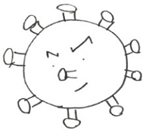 ３つのに、らずらずのうちにたちもをけています。の（の「コロナウイルスの ３つのをろう！ ～」）をながらえてみましょう。コロナウイルス※のでは、３つののことを３つの“”とんでいます。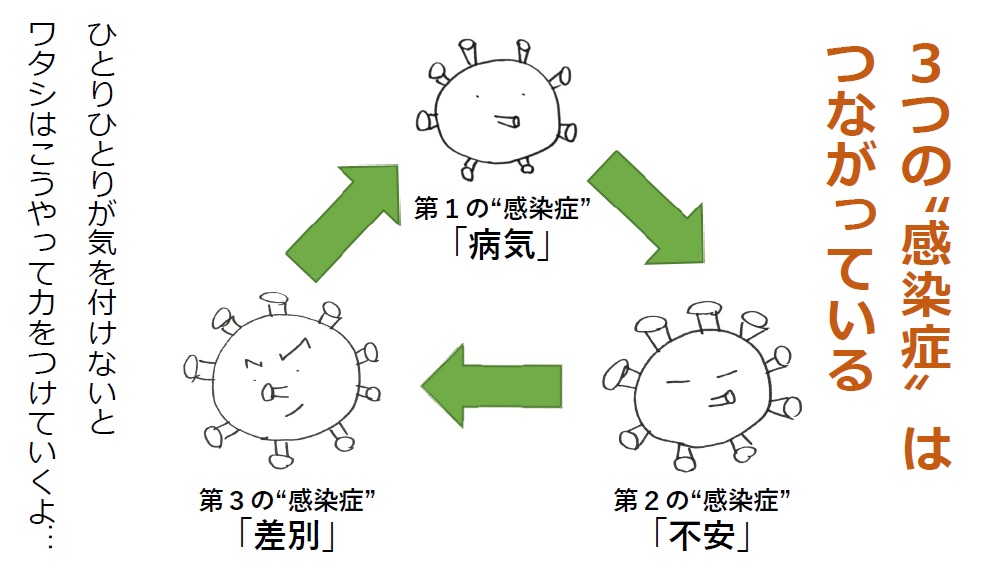 1の“”「」このウイルスは、とのでうつることがわかっています。すると、のがたり、してをきこすことがあります。2の“”「」このウイルスはえません。ワクチンやもまだされていません。わからないことがいため、たちはいやれをじ、ふりまわされてしまうことがあります。●こんなことはないですか？●　　もしがあったり、がかったりしても、なんとなくいしにくいなぁとじる。●えてみよう●　　「いしにくい」とじるのは、なぜでしょうか？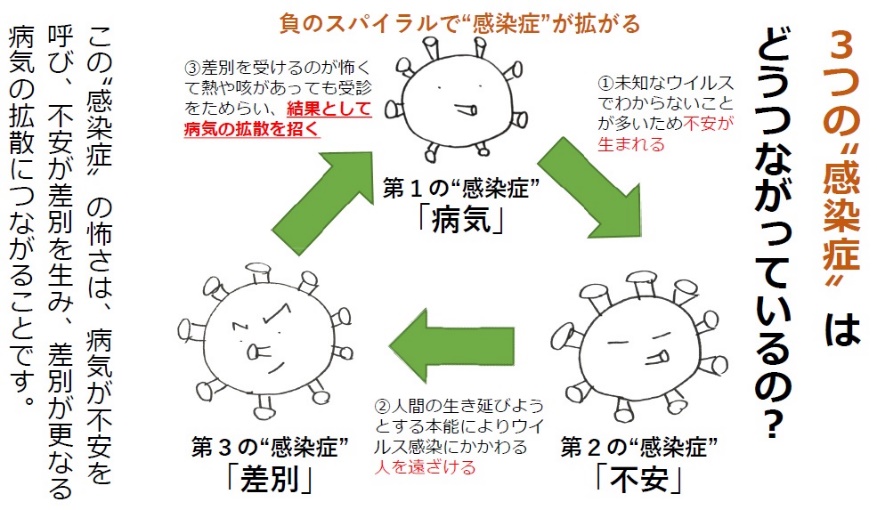 にこんなことがこっています　より　　　これが、3の“”「」・あなたのせいでががるとわれた（）・どもをさせないようにわれた（トラック）・あなたもじゃないの？とわれた（の）のスパイラルをちるために　　　わたしたちにできることはでしょうか。えてみましょう。○や、をえるのにとをとう　　をえる、スーパーのレジや、の、トラックのなど、をえるがいるからこそたちのがりっています。○したにはありません　　コロナウイルスはでもするがあります。したをしたり、するのではなく、しさをげましょう。○にしよう　　インターネットのコロナウイルスにするのには、となるやもあります。むやみにじてすると、やをげることにつながることもあります。にりされず、しいをもとにしましょう。○にならないで　　がよくないときは、りのからどうわれるかにせず、してしてください。さんのをることがよりです。【】・コロナウイルスの３つのをろう！～のスパイラルをちるために～（）　　　　　　　　　　　　　　　　　　　　　　　　http://www.jrc.or.jp/activity/saigai/news/200326_006124.html　　　　　※このプリントの3つの“”はこのからのです。・ウイルスのにやってくるもの（）　　　　※このもてみよう。　　　　　　　　　　　　　　　　　　　　　　　　https://www.youtube.com/watch?v=rbNuikVDrN4　